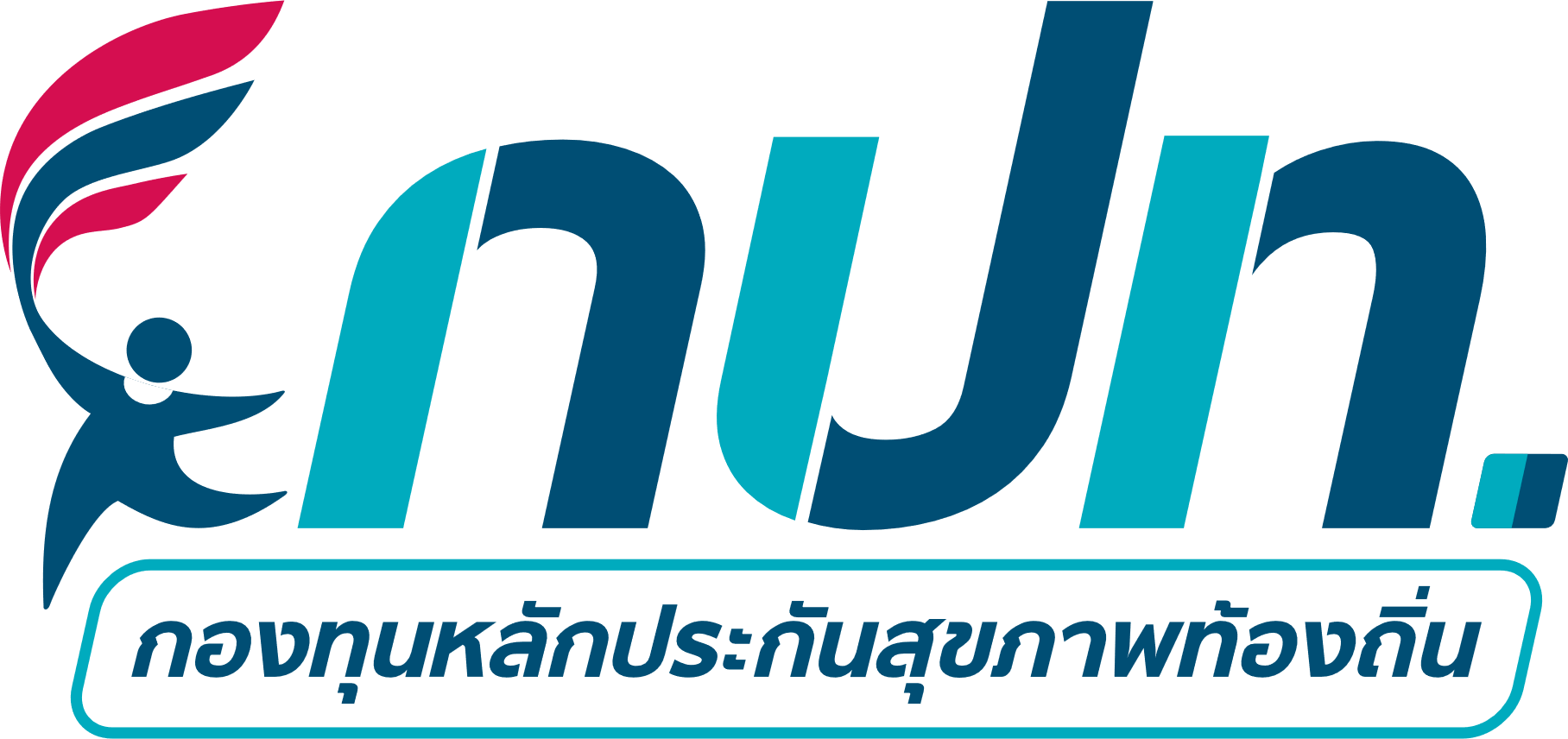 แบบอนุมัติแผนการเงินประจำปีกองทุนหลักประกันสุขภาพ..........................................................................รหัส กปท. ..................อำเภอ........................................จังหวัด.....................................................ผลการพิจารณาแผนการเงินประจำปีงบประมาณตามมติการประชุมคณะกรรมการกองทุนหลักประกันสุขภาพ ครั้งที่          / 25          เมื่อวันที่.............................................สรุปผลการพิจารณาแผนการเงินประจำปีงบประมาณ........................... ดังนี้ อนุมัติ ไม่อนุมัติ เพราะ........................................................................................................................................................................................................................................................................................................................................................................................................................................................................................................................................................................... แจ้งให้ อปท. ทราบ และดำเนินการจัดทำแผนสุขภาพชุมชน ต่อไปลงชื่อ                                             					      				(                                             )		ตำแหน่ง ประธานคณะกรรมการกองทุนหลักประกันสุขภาพ…………………………………..				วันที่..................................................